FORMULAREFormularul  – 1 Formular de ofertă (propunerea financiară) pentru atribuirea  contractuluiFormularul  – 2 Centralizator de preţuriFormularul – 3	Propunere tehnică pentru atribuirea contractuluiFormularul – 4 Declarație privind sănătatea si securitatea în muncăFormularul – 5 Declarație privind conflictul de interese pentru ofertanţi/ ofertanţi asociaţi/ subcontractanţi/terţi susţinătoriFORMULARUL nr. 1OFERTANTUL__________________   (denumirea/numele)FORMULAR DE OFERTĂCătre ....................................................................................................                     (denumirea autorității contractante și adresa completă)    Domnilor,    1. Examinând documentația de atribuire, subsemnații, reprezentanți ai ofertantului _______________________________               , (denumirea/numele ofertantului)     ne oferim ca, în conformitate cu prevederile și cerințele cuprinse în documentația mai sus menționată, să prestăm ,,……………………………………………………………………………………….…pentru suma de ________________________ lei, (suma în litere și în cifre)                                                    la care se adaugă taxa pe valoarea adaugată în valoare de ______________________  lei (suma în litere și în cifre)    2. Ne angajăm ca, în cazul în care oferta noastră este stabilită câștigătoare, să începem serviciile și să terminăm prestarea acestora în conformitate cu specificaţiile din caietul de sarcini în _______ (perioada în litere si în cifre).                      3. Ne angajăm să menținem această ofertă valabilă pentru o durată de______________ zile, respectiv până la data de __________________(durata în litere si în cifre)                                                                                                (ziua/luna/anul) și ea va rămâne obligatorie pentru noi și poate fi acceptată oricând înainte de expirarea perioadei de valabilitate.    4. Până la încheierea și semnarea contractului de achiziție publică această ofertă, împreună cu comunicarea transmisă de dumneavoastră, prin care oferta noastră este stabilită câștigătoare, vor constitui un contract angajant între noi.    5. Întelegem că nu sunteți obligați să acceptați oferta cu cel mai scăzut preț sau orice altă ofertă pe care o puteți primi.Data _____/_____/__________________, în calitate de _____________________, legal autorizat sa semnez                        (semnatura)oferta pentru și în numele ____________________________________.                                                       (denumirea/numele ofertantului)FORMULARUL nr. 2Operator Economic..........................(denumirea)CENTRALIZATOR DE PREŢURI Se va oferta întreg pachetul.Nu se acceptă oferte parțiale din cadrul pachetului și nici oferte alternative.Semnătura ofertantului sau a reprezentantului ofertantului                    .....................................................Numele  şi prenumele semnatarului				        .....................................................Capacitate de semnătura					                     .....................................................Detalii despre ofertant Numele ofertantului  						        .....................................................Ţara de reşedinţă					                    .....................................................Adresa								        .....................................................Adresa de corespondenţă (dacă este diferită)			        .....................................................Adresa de e-mail                                                                                    .....................................................Telefon / Fax							        .....................................................Data 						                                 .....................................................FORMULARUL nr.3OFERTANTUL__________________   (denumirea/numele)PROPUNERE TEHNICĂServicii de închireiere sală conferințe și servicii de servire masă (prânz și cină) și coffee break pentru participanții la proiectul„EXPLORATIONS IN THE DIGITAL WORLD” Proiect ERASMUS 2021-1-TR01-KA220-SCH-000027804Semnătura ofertantului sau a reprezentantului ofertantului                    .....................................................Numele  şi prenumele semnatarului				        .....................................................Capacitate de semnătura					        .....................................................Detalii despre ofertant Numele ofertantului  						        .....................................................Ţara de reşedinţă					                    .....................................................Adresa								        .....................................................Adresa de corespondenţă (dacă este diferită)			        .....................................................Adresa de e-mail                                                                                    .....................................................Telefon / Fax							        .....................................................Data 							                    ....................................................FORMULARUL nr.4         declaratie privind SĂNATATEA ȘI SECURITATEA ÎN muncĂSubsemnatul, ........................... (nume și prenume), reprezentant împuternicit al ……………………….. (denumirea operatorului economic), declar pe propria răspundere că mă anagajez să prestez ............................. pe parcursul îndeplinirii contractului, în conformitate cu regulile obligatorii referitoare la condițiile de muncă și de protecție a muncii, care sunt în vigoare în România.De asemenea, declar pe propria răspundere că la elaborare ofertei am ținut cont de obligațiile referitoare la condițiile de muncă și de protecție a muncii, și am inclus costul pentru îndeplinirea acestor obligații.Totodată, declar că am luat la cunoştinţă de prevederile art 326 « Falsul în Declaraţii » din Codul Penal referitor la « Declararea necorespunzătoare a adevărului, făcută unui organ sau instituţii de stat ori unei alte unităţi în vederea producerii unei consecinţe juridice, pentru sine sau pentru altul, atunci când, potrivit legii ori împrejurărilor, declaraţia făcuta serveşte pentru producerea acelei consecinţe, se pedepseşte cu închisoare de la 3 luni la 2 ani sau cu amenda »Semnătura ofertantului sau a reprezentantului ofertantului                     .....................................................Numele  şi prenumele semnatarului				        .....................................................Capacitate de semnătura					        .....................................................Detalii despre ofertant Numele ofertantului  						        .....................................................Ţara de reşedinţă					                    .....................................................Adresa								        .....................................................Adresa de corespondenţă (dacă este diferită)			        .....................................................Adresa de e-mail                                                                                    .....................................................Telefon / Fax							        .....................................................Data 							                     .....................................................FORMULARUL nr.5DECLARAȚIE privind conflictul de interesepentru ofertanţi/ ofertanţi asociaţi/ subcontractanţi/terţi susţinătoriSubsemnatul,_______________________________ (nume și prenume), domiciliat (a) in ........ (adresa de domiciliu), identificat (a) cu act de identitate (CI/pasaport), seria .................., nr. ................, eliberat de .............., la data de .................., CNP .........................., reprezentant legal autorizat al______________________________________________(denumirea/numele şi sediul/adresa ofertantului), în calitate de ofertant/ ofertant asociat/ subcontractant /terţ susţinător( după caz), la procedura de atribuire a contractului de achiziţie publică având ca obiect ……………………………………………………. la data de .................. (zi/lună/an), organizată de …………………………, declar pe proprie răspundere, sub sancţiunea excluderii din procedură şi sub sancţiunile aplicate faptei de fals în acte publice, că în calitate de participant la acestă procedură nu ne aflăm într-o situație de conflict de interese în sensul art. 59 și art.60 din Legea nr. 98/2016 privind achizițiile publice, cu modificările și completările ulterioare.-	situația în care ofertantul individual/ofertantul asociat/candidatul/subcontractantul propus/terțul susținător are drept membri în cadrul consiliului de administrație/organului de conducere sau de supervizare și/sau are acționari ori asociați semnificativi persoane care sunt soț/soție, rudă sau afin până la gradul al doilea inclusiv ori care se află în relații comerciale cu persoane cu funcții de decizie în cadrul Autorității/entității contractante sau al furnizorului de servicii de achiziție implicat în procedura de atribuire;-	situația în care ofertantul/candidatul a nominalizat printre principalele persoane desemnate pentru executarea contractului persoane care sunt soț/soție, rudă sau afin până la gradul al doilea inclusiv ori care se află în relații comerciale cu persoane cu funcții de decizie în cadrul Autorității/entității contractante sau al furnizorului de servicii de achiziție implicat în procedura de atribuire.Subsemnatul declar că informaţiile furnizate sunt complete şi corecte în fiecare detaliu şi înţeleg că autoritatea contractantă are dreptul de a solicita, în scopul verificării şi confirmării declaraţiilor, orice documente doveditoare de care dispunem. Inteleg că în cazul în care aceasta declarație nu este conformă cu realitatea sunt pasibil de încălcarea prevederilor legislației penale privind falsul în declarații.Anexat este lista acţionarilor/asociaţilor /membrilor consiliului de administraţie/organ de conducere sau de supervizare / persoane împuternicite din cadrul Universitatii “Dunarea de Jos” din Galati.  Semnătura ofertantului sau a reprezentantului ofertantului                  .....................................................Numele  şi prenumele semnatarului				         ......................................................Capacitate de semnătură                                                                       ......................................................Detalii despre ofertant Numele ofertantului  						        .....................................................Ţara de reşedinţă						        .....................................................Adresa								        .....................................................Adresa de corespondenţă (dacă este diferită)		                     .....................................................Telefon / Fax							        .....................................................Data 							                      ....................................................Lista acţionari/asociaţi /membri în consiliul de administraţie/organ de conducere sau de supervizare / persoane împuternicite din cadrul Universitatii “Dunarea de Jos” din Galati:Semnătura ofertantului sau a reprezentantului ofertantului                  .....................................................Numele  şi prenumele semnatarului				         ......................................................Capacitate de semnătură                                                                       ......................................................Detalii despre ofertant Numele ofertantului  						        .....................................................Ţara de reşedinţă						        .....................................................Adresa								        .....................................................Adresa de corespondenţă (dacă este diferită)		                     .....................................................Telefon / Fax							        .....................................................Data 							                     .....................................................                      Nr. crt.Denumirea serviciuluiUMCantitatea solicitatăU.MPreț unitar RON fără TVAPreț total RONfără TVAValoare TVAPreț total RONcu TVA0134567=6*%8=6+7Servicii de închiriere sală de conferințe și sonorizare x 2 zileserv2se completează de către ofertantse completează de către ofertantse completează de către ofertantse completează de către ofertantServicii de coffee-break 22 pers/zi x 2 zile pers44se completează de către ofertantse completează de către ofertantse completează de către ofertantse completează de către ofertantServicii de servire masă (prânz și cină) 22 pers/zi x 1 zipers22se completează de către ofertantse completează de către ofertantse completează de către ofertantse completează de către ofertantTOTAL se completează de către ofertantse completează de către ofertantse completează de către ofertantNR.CRT.Cerinţe autoritate contractantăPROPUNERE TEHNICĂ OFERTANTServicii de închireiere sală conferințe și servicii de servire masă (prânz și cină) și coffee break pentru participanții la proiectul„EXPLORATIONS IN THE DIGITAL WORLD” Proiect ERASMUS 2021-1-TR01-KA220-SCH-000027804Evenimentul va avea loc în perioada 25-30 septembrie 2023.se completează de către ofertant1SERVICII DE INCHIRIERE SALA CONFERINTE SI SONORIZAREPerioada: 15-16 noiembrie 2023 (2 zile)Numar sali solicitate: 1Capacitate solicitata pentru sala de conferinte: suprafata minima de 150 mp si capacitate de minim 30 locuri, aranjament classroom, dotata cu doua cai de acces, pentru a se pastra fluxul de intrare-iesire a participantilor, iar accesul in sala sa se poata face direct din zona pietonala pentru a facilita accesul participantilorLocalizarea salii de conferinte: sala va fi asigurata de operatorul economic in cadrul unui complex hotelier, clasificat minim 3 stele, situat la o distanţă rutiera de maxim 2 km de sediul Facultatii de Istorie, Filosofie și Teologie din cadrul Universității „Dunărea de Jos” Galați (Str. Domnească, nr. 111).Indeplinirea cerintei esentiale de clasificare la minim 3 stele a complexului hotelier din care fac parte salile de conferinta puse la dispozitie de ofertant, se va face prin prezentarea copiei, conform cu originalul, a certificatului de clasificare a complexului hotelier propus in oferta.Indeplinirea cerintei esentiale privind distanta rutiera de maxim 2 km fata de sediul Facultatii de Istorie, Filosofie și Teologie din cadrul Universității „Dunărea de Jos” Galați, pe sensul: Str. Domneasca nr. 111 - cladirea ce face obiectul ofertei, calculata pe ruta auto, se va face prin utilizarea paginii web sau a aplicatiei Google Maps (https://www.google.com/maps) si prezentarea traseului rutier (auto) solicitat in  format fizic A4 (print screen).Facilitati organizatorice solicitate pentru sala de conferinte:- lumina naturala;- garderoba;- spatiu secretariat dotat cu masa si scaune, la intrarea in sala de curs, pentru  primirea si inregistrarea  participantilor   informarea  si  indrumarea  acestora, precum si inmanarea materialelor cursului;- sala sa fie izolata fonic, astfel incat participantii sa nu fie deranjati de alte activitati care au loc in aceeasi cladire sau in imediata apropiere;- spatiu exclusiv pentru organizarea si servirea pauzelor de cafea;- personal pentru amenajarea salii si a tuturor elementelor de logistica;- event manager – disponibil in permanenta sa raspunda solicitarilor beneficiarului si sa asigure desfasurarea optima a evenimentului.Facilitati tehnice solicitate in sala de conferinte:- aer conditionat cu control individual al temperaturii si umiditatii;- ecran de proiecţie;- flip-chart + consumabile;- videoproiector;- laptop;- sonorizare cu 2 microfoane mobile si 2 microfoane fixe + asistenta tehnica; - internet WI-FI cu linie de back-up si LAN network;- prezidiu si pupitru speaker.Amenajarea salii si a tuturor elementelor mentionate mai sus vor fi realizate cu o zi inainte de inceperea evenimentului si vor fi verificate de beneficiar.se completează de către ofertant2SERVICII DE COFFEE BREAKPerioada: 2 zile, în perioada 15-16 noiembrie 2023Intervale orare: vor fi stabilite si comunicate de Beneficiar cu minim 48 de ore înaintea evenimentului.Numar participanti: 22 pers./ziLocație: Prestatorul va asigura servirea coffee break-urilor la sediul propriu, in cadrul salii de conferinta pe care o va pune la dispoziția Achizitorului în cele 2 zile pentru desfasurarea sesiunilor evenimentului, amplasata ȋn cadrul unui complex hotelier, clasificat 3 stele, situat la o distanţă rutiera de maxim 2 km fata de sediul Facultatii de Istorie, Filosofie și Teologie din cadrul Universităţii “Dunărea de Jos” din Galaţi (Str. Domneasca  nr. 111), cu respectarea normelor sanitare și prevederilor legale în vigoare la momentul desfășurării evenimentului.Indeplinirea cerintei esentiale de clasificare a complexului hotelier la minim 3 (trei) stele se va face prin prezentarea copiei, conform cu originalul, a certificatului de clasificare al hotelului propus in oferta.Indeplinirea cerintei esentiale privind amplasarea complexului hotelier in care se vor asigura serviciile de coffee break in raza a maxim 2 km fata de sediul Facultatii de Istorie, Filosofie și Teologie din cadrul Universităţii “Dunărea de Jos” din Galaţi, pe sensul Galati, cladirea ce face obiectul contractului - Str. Domneasca  nr. 111, calculata pe ruta auto, se va face prin utilizarea site-ului sau aplicatiei Google Maps (https://www.google.com/maps ) si prezentarea traseului rutier (auto) in  format fizic A4 (print screen).Tip servire coffee break: bufet tip cocktailLogistica solicitata pentru coffee break/zi:- amenajare zona de buffet cu mese si fete de masa;- mese cocktail – minim 8 buc. şi feţe de masă;- platouri inox/sticlă/porţelan şi cleşti inox;- espresoare electrice – minim 2 buc.;- dispensere din inox pentru bauturi calde (ceai) – minim 2 buc.;- farfurii gustari, desert si fructe- din porţelan;- tacâmuri din inox;- pahare din sticlă;	- cesti cafea si cani ceai din portelan; - spatule, servetele si alte consumabile;- personal calificat.Structura meniu coffee break/persoana/zi:- cafea espresso si cappuccino - nelimitat;- ceai (minim 3 sortimente) - nelimitat;- zahăr alb/brun, îndulcitor, lapte condensat, lămâie feliată, miere de albine – nelimitat;- apă minerală carbogazoasă, sticla 330 ml- apă minerală plată, sticla 330 ml- bauturi racoritoare carbogazoase si necarbogazoase, 300 ml- nectaruri din fructe, 300 ml- produse de patiserie-cofetarie, 200 g (minim 8 sortimente)- fructe, 300 g- minisandwich-uri cu branzeturi, carne de curcan, vita, somon, ton, legume, 350 g (minim 12 sortimente)se completează de către ofertant3SERVICII DE SERVIRE MASA (pranz si cina)Data: 1 zi, în data de 15 noiembrie 2023Intervale orare: vor fi stabilite si comunicate de Beneficiar cu minim 48 de ore înaintea evenimentului.Numar participanti: 22 pers./ziLocatie de servire: restaurant clasificat la 3 stele, situat in aceeasi cladire cu sala de conferinte pusa la dispozitie de ofertant, din cadrul unui complex hotelier clasificat la 3 stele, aflat la o distanta de maxim 2 km fata de sediul Facultatii de Istorie, Filosofie și Teologie din cadrul Universităţii “Dunărea de Jos” din Galaţi (Str. Domneasca  nr. 111)Indeplinirea cerintei esentiale privind clasificarea restaurantului la 3 stele se va face prin prezentarea copiei, conform cu originalul, a certificatului de clasificare.Indeplinirea cerintei esentiale privind amplasarea restaurantului in raza a maxim 2 km fata de sediul Facultatii de Istorie, Filosofie și Teologie din cadrul Universităţii “Dunărea de Jos” din Galaţi, pe sensul Galati, cladirea ce face obiectul contractului - Str. Domneasca  nr. 111, calculata pe ruta auto, se va face prin utilizarea site-ului sau aplicatiei Google Maps (https://www.google.com/maps ) si prezentarea traseului rutier (auto) in  format fizic A4 (print screen).Capacitate restaurant: minim 22 de locuri la meseIndeplinirea cerintei esentiale privind capacitatea minima de 22 de locuri a restaurantului se va face prin prezentarea copiei, conform cu originalul, a fisei anexa la certificatul de clasificare, privind clasificarea unitatii de alimentatieTip servicii: 1 pranz si 1 cina/persoana/ziTip servire mese: bufet suedezLogistica solicitata/masa/zi:- amenajare zona de buffet cu mese si fete de masa;- mese cocktail – minim 8 buc. şi feţe de masă;- mese rotunde cu fete de masa şi scaune pentru toti invitatii;- platouri inox / sticla/ portelan si clesti inox;- chafing dish-uri pentru expunerea si mentinerea preparatelor calde – minim 6 buc.;- farfurii gustare, fel de baza, desert si fructe din portelan;- tacamuri din inox;- pahare din sticla;- cesti cafea din portelan;- espresoare electrice – minim 2 buc.;- dispensere din inox pentru bauturi calde (ceai) – minim 2 buc.;- spatule, servetele si alte consumabile;- personal calificat.Structura meniuri solicitate pentru pranz/persoana/zi si pentru cina/persoana/zi (cantitati finite, dupa procesarea termica a materiilor prime):- asortiment de aperitive, gustari calde si reci, pe baza de branzeturi, carne si peste, 250 g - asortiment de preparate vegetariene, 150 g - bar de salate aperitiv, 150 g - preparate de baza calde din carne de pasare, porc, vita si peste, 200 g- garnituri, 250 g - deserturi, 150 g - fructe, 150 g - paine, 100 g- apa minerala carbogazoasa / plata, 500 ml	- bauturi racoritoare, nectaruri din fructe si fresh-uri din fructe, 500 ml- cafea, 100 mlMeniu  solicitat pentru masa de pranz/zi:ASORTIMENT GUSTARI APERITIV:Blini cu gorgonzola si dulceata de ceapa Blini cu chorizo, salsa de mango cu chillyTuna cucumbertVol-au-vent cu ricotta si ardei coptiVol-au-vent cu gorgonzola, mar si aluneVol-au-vent cu ciuperci si verdeturiRulada de curcan in crusta cocanta de aluneBeetroot & cream cheeseCup halloumi & red pepper skewersSomon in crusta de alge cu chivasCrostini cu roast beef, piper aromat si sparanghelASORTIMENT PREPARATE VEGETARIENE:Branza tofu cu foita de castravete si rosii cherryBruschetta cu legumeClatite cu spanac si ciuperciCrochete din cartofi cu susanCiuperci umpluteCartof umplut cu legumePREPARATE DE BAZA CALDE:Piept de curcan cu sos parmezanSote de creveti  black tiger cu rosii cherry si ciuperciRisotto cu sfecla, parmezan si confit de rataMuschi de vita primaveraFile de salau  lemon pfefferPiept de rata caramelizat cu rosii cherry si miere de albineFile de porc cu alune si muguri de fasoleGARNITURI:Legume wok aromate cu ghimbirRisotto cu sfecla si parmezanLegume la gratarCartofi gratinati dafneSALATE:Salata Waldorf  (nuci, telina verde Apio, telina radacina mere, struguri, salata Iceberg, lamaie, dressing de maioneza cu smantana) Salata GreceascaSalata CaesarSalata cu fructe de mareDESERT:Minitarte cu crema mascarponeMousse cu crema de whiskey si fructe rosii Brownie cu ciocolata si zmeuraPere marinate in vin rosu cu dulceata de sofran ASORTIMENT DE FRUCTE:- struguri- banane- kiwi- nectarine- pepene galben- physalisPAINE:Specialitati panificatiePaine la tava baghetaPaine la tava cu cereale baghetaBAUTURI:Apa minerala carbogazoasa / plataBauturi racoritoare carbogazoase Nectaruri din fructe și fresh-uri din fructeCafea espresso servită cu lapte condensat, zahar brun/alb, biscuit cafea, ciocolataMeniu masa de cinaASORTIMENT GUSTARI APERITIV:Minitarte cu somon si capereRulouri de ardei copt cu branza de capra si maslineTarte cu crema de crabClatite cu somon si branzaTerina cu fisticMiniempanadas cu cascavalMinitarte cu crema de masline si anchoisVitello tonnatoBruschete cu pasta de peste afumatCanapele cu roastbeef si sparanghelProsciutto melonASORTIMENT PREPARATE VEGETARIENE:Branza tofu cu foita de castravete si rosii cherryBruschetta cu legumeClatite cu spanac si ciuperciCrochete din cartofi cu susanCiuperci umpluteCartof umplut cu legumePREPARATE DE BAZA CALDE:Muschi de vita florentin cu vineteSomon cu spanac gratinatCalamari pane cu sos de rosii aromatPiept de rata marinat cu nuca de cocosRulada de curcan cu rosii uscate si branza brieTurkey Wellinghton (piept de curcan cu prosciutto, ciuperci, ceapa si cascaval, invelit in foietaj)Minifrigarui de pui cu ananasGARNITURI:Orez cu maslineCiuperci cu sos pesto si branzaLegume la gratarSote de legume mediteraneeneSALATE:Salata de somon si valerianaSalata GreceascaSalata CaesarSalata cu fructe de mareDESERT:Crema catalanaTarta de prune cu ciocolata si cognacSouffle de ciocolataPere marinate in vin rosu cu piure de castane ASORTIMENT DE FRUCTE:- struguri- caise- pere- nectarine- pepene galben- physalisPAINE:Specialitati panificatiePaine la tava baghetaPaine la tava cu cereale baghetaBAUTURI:Apa minerala carbogazoasa / plataBauturi racoritoare carbogazoase Nectaruri din fructe si fresh-uri din fructeCafea espresso servita cu lapte condensat, zahar brun/alb, biscuit cafea, ciocolatase completează de către ofertant4Achizitorul solicita ca executarea serviciilor de inchiriere sala de conferinte si sonorizare, a serviciilor de coffee break si servire masa sa fie efectuata de prestatorul identificat in oferta. Nu se accepta inlocuirea prestatorului identificat in oferta sau afilierea cu o alta entitate juridica sau subcontractarea serviciilor de la alte entitati juridice.Prestatorul va asigura serviciilor de inchiriere sala de conferinte si sonorizare,  serviciile de coffee break si serviciile de servire masa pranz si cina la sediul propriu, in cadrul unui complexului hotelier clasificat 3 stele situat la o distanţă rutiera (auto) de maxim 2 km de sediul Facultatii de Istorie, Filosofie și Teologie din cadrul Universităţii “Dunărea de Jos” din Galaţi (Str. Domneasca  nr. 111), cu respectarea normelor sanitare și prevederilor legale în vigoare la momentul desfășurării evenimentului. Se va asigura de ofertant, toata logistica și personalul  necesare pentru prestarea serviciilor.se completează de către ofertant5Ofertantul trebuie să deţină Certificat pentru atestarea conformitatii cu normele de Igiena si Sanatate Publica, valabil la data limită de depunere a ofertei (se va prezenta copia conform cu originalul), pentru locatiile propuse in oferta.se completează de către ofertant6Ofertantul trebuie să deţină Autorizaţie Sanitară Veterinară şi pentru Siguranţa Alimentelor, valabilă la data limită de depunere a ofertei (se va prezenta copia conform cu originalul), pentru locatiile propuse in oferta.se completează de către ofertant7Ofertantul va face dovada respectării măsurilor de igienă şi siguranţă a alimentelor, respectiv a aplicării procedurilor permanente bazate pe principiile HACCP, cf. HG 924/ 2005 (se va prezenta copia conform cu originalul a certificatului, valabil la data limită de depunere a ofertei, care atestă implementarea Sistemului de Management al Siguranţei Alimentului).se completează de către ofertant8În contextul Dezvoltării Durabile, protecția mediului a devenit parte integrantă a managementului organizațiilor. Astfel, in contextul Consumului și Producției Durabile, a Planului de acțiune pentru Politica Industrială Durabilă al UE, operatorii economici trebuie să își îmbunătățească continuu performanța de mediu si sa aiba un impact pozitiv asupra mediului prin optimizarea proceselor de producþie, reducerea impactului asupra mediului și utilizarea eficientă a resurselor. In acest sens, ofertantul va face dovada implementarii unui sistem de management de mediu operațional conform cerinþelor standardului ISO/EN 14001:2015 (se va prezenta copia conform cu originalul a certificatului, valabil la data limită de depunere a ofertei, care atestă implementarea Sistemului de Management al Mediuluise completează de către ofertant9TERMEN DE PRESTARE – În perioada 15-16 noiembrie 2023 (2 zile), conform precizărilor din prezentul caiet de sarcini. Orele de prestare a serviciilor vor fi stabilite cu minim 48 de ore înaintea evenimentului.se completează de către ofertant10MODALITATEA DE DERULARE A CONTRACTULUIPrestarea serviciilor se va face în strânsă colaborare cu compartimentul de specialitate al achizitorului. Achizitorul va furniza operatorului economic, care va fi declarat câștigător, toate detaliile cu minim 48 de ore înainte de data evenimentului.Plata pentru serviciile prestate se va face în termen de maxim 30 de zile de la recepţia şi înregistrarea facturii în original de către contractant, la sediul achizitorului, însoţită de dovada prestării serviciilor.se completează de către ofertant11RECEPȚIA SERVICIILOR Recepția se va face în mod obligatoriu pe baza următoarelor documente:-	factură fiscală;-	proces verbal de prestare a serviciilor;-	liste de prezenţă.se completează de către ofertant12MODALITATEA DE PLATĂAchizitorul va face plata serviciilor realizate de către contractant după recepţionarea facturii şi a documentele justificative pentru serviciile efectiv prestate și confirmate. Menţionăm că documentele justificative aferente unei facturi se vor depune la sediul Achizitorului în format hârtie.Prestarea serviciilor se consideră finalizată, după semnarea procesului verbal de ambele părți, fără obiecțiuni, și prezentarea documentelor justificative de contractant, achizitorului. Plata se va face în termen de maxim 30 de zile de la recepţia şi înregistrarea facturii în original de către contractant, la sediul achizitorului, însoţită de dovada prestării serviciilor..Documentele justificative care trebuie să însoţească factura:-	proces verbal de prestare a serviciilor;-	liste de prezență semnate de fiecare participant;-	alte documente relevante.se completează de către ofertant13CONDIȚII IMPUSE PENTRU SECURITATEA ȘI SĂNĂTATEA ÎN MUNCĂ ȘI PROTECȚIA MUNCII Prestatorul trebuie să respecte cerinţele legale de securitate şi sănătate în muncă respectiv de protecţie a mediului prevăzute de legislaţia în vigoare aplicabilă, fiind direct responsabil de consecinţele nerespectării acestei legislaţii.se va completea Formularul DECLARATIE PRIVIND SĂNATATEA ȘI SECURITATEA ÎN MUNCĂ14VALABILITATEA OFERTEIOferta va fi valabilă pe o perioadă de minim 30 de zile de la data limită pentru depunerea ofertelor comunicată de Autoritatea contractantă în Invitația de participare.se completează de către ofertantNr. Crt.Numele şi PrenumeleFuncţia în cadrul ofertantuluiProf. univ. dr. ing. Puiu - Lucian GEORGESCURectorProf. univ. dr. Nicoleta BĂRBUȚĂ - MIȘUPRORECTOR responsabil cu managementul financiar și strategiile administrativeProf. dr. ing. Elena MEREUȚĂPRORECTOR responsabil cu activitatea didactică și asigurarea calitățiiConf. univ. dr. Ana ȘTEFĂNESCU PRORECTOR responsabil cu managementul resurselor umane și juridicProf. univ. dr. ec. dr. ing. habil. Silvius STANCIUPRORECTOR responsabil cu activitatea de cercetare, dezvoltare, inovare și parteneriatul cu mediul economico-socialConf. dr. ing. Ciprian VLADPRORECTOR responsabil cu strategiile universitare și parteneriatul cu studențiiConf. univ. dr. Alexandru NECHIFORPRORECTOR responsabil cu strategiile și relațiile instituționaleProf. dr. ing. Eugen-Victor-Cristian RUSUDirector C.S.U.D.Cristian-Laurentiu DAVIDDirector Interimar Direcția Generală AdministrativăCarmen-Gabriela SÎRBUDirector Adjunct Direcția Generală AdministrativăEc. Aurelia-Daniela MODIGA Director Interimar Directia EconomicaEc. Mariana BĂLBĂRĂUȘef Serviciu interimar Serviciul FinanciarEc. Marian DĂNĂILĂDirector Interimar Direcția Achiziții Publice  și Monitorizare ContracteCostică COȘTOIDirector Interimar Direcția Juridică și Resurse UmaneOana CHICOȘConsilier juridicElena-Marinela OPREAConsilier juridicAndreea ALEXAConsilier juridicAdrian DUMITRAȘCUȘef birou juridicAlina-Genoveva MAZURUȘef Serviciu Interimar Serviciul ContabilitateNeculai SAVAAdministrator financiarMargareta DĂNĂILĂAdministrator financiarMagdalena ManoilescuAdministrator patrimoniuBianca Adina MafteiAdministrator patrimoniuAdina CocuConf. univ. dr. - Departamentul de Calculatoare și Tehnologia InformațieiCarmen AlexandracheConf. univ. dr. - Departamentul de Istorie, Filozofie, Sociologie și Relații internaționaleRarița MihailConf. dr. - Departamentul de Istorie, Filozofie, Sociologie și Relații internaționaleValerica CelmareLect. univ. dr. - Departamentul de Istorie, Filozofie, Sociologie și Relații internaționaleGina Ioan Lect. univ. dr. - Departamentul de Ştiinţe AplicateCorina BenteaConf. univ. dr. - Departamentul pentru Pregătirea Personalului Didactic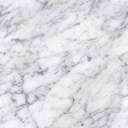 